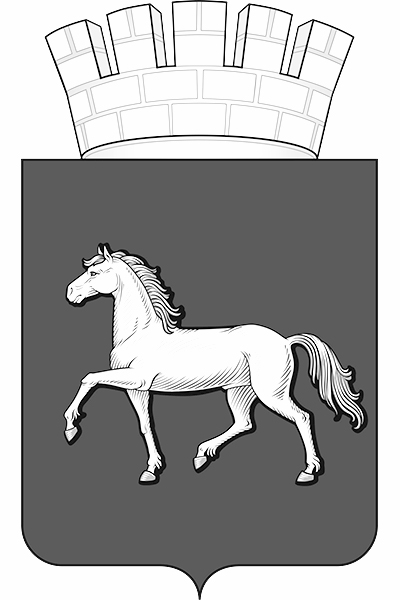 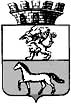 Уважаемая Елена Валерьевна!Администрация города Минусинска на Ваш запрос от 19.02.2024 
№ 03-25/169 направляет Вам информацию по МБУ «Коммунальщик», для дальнейшей оценки качества управления муниципальными финансами среди муниципальных образований Красноярского края за 2023 год.Ссылка на адрес страницы в сети Интернет, где размещены результаты текущего ведомственного контроля за исполнением муниципального задания  https://minusinsk.info/mbu-kommunalshchik.Заместитель Главы города по экономике и финансам - руководитель управленияэкономики и имущественных отношенийЕ.Н. Грязевадиректор МКУ ЦБН.А.СкачковаНачальник планово-экономического отдела МКУ ЦБО.Ю. Данилова